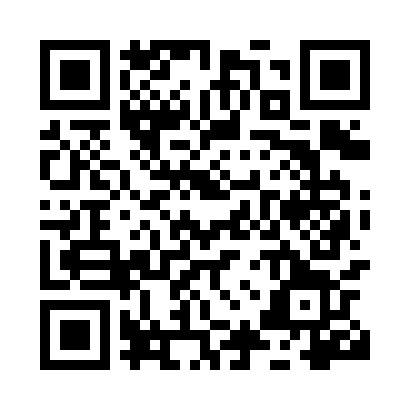 Prayer times for Bajenrieux, BelgiumWed 1 May 2024 - Fri 31 May 2024High Latitude Method: Angle Based RulePrayer Calculation Method: Muslim World LeagueAsar Calculation Method: ShafiPrayer times provided by https://www.salahtimes.comDateDayFajrSunriseDhuhrAsrMaghribIsha1Wed3:556:181:415:439:0511:182Thu3:516:161:415:449:0711:213Fri3:486:141:415:449:0811:244Sat3:456:131:415:459:1011:275Sun3:416:111:415:469:1111:306Mon3:386:091:415:469:1311:337Tue3:346:081:415:479:1411:368Wed3:316:061:405:479:1611:399Thu3:276:041:405:489:1711:4210Fri3:266:031:405:499:1911:4511Sat3:256:011:405:499:2011:4812Sun3:246:001:405:509:2211:4813Mon3:245:581:405:509:2311:4914Tue3:235:571:405:519:2511:5015Wed3:235:551:405:519:2611:5016Thu3:225:541:405:529:2811:5117Fri3:215:531:405:539:2911:5218Sat3:215:511:405:539:3011:5219Sun3:205:501:405:549:3211:5320Mon3:205:491:415:549:3311:5321Tue3:205:471:415:559:3411:5422Wed3:195:461:415:559:3611:5523Thu3:195:451:415:569:3711:5524Fri3:185:441:415:569:3811:5625Sat3:185:431:415:579:3911:5626Sun3:185:421:415:579:4111:5727Mon3:175:411:415:589:4211:5828Tue3:175:401:415:589:4311:5829Wed3:175:391:415:599:4411:5930Thu3:165:381:425:599:4511:5931Fri3:165:381:426:009:4612:00